Информацияпо реализации национального проекта «Демография» на территории Северо-Енисейского районаза 2022 годОбщие сведенияС целью реализации национального проекта «Демография» распоряжением администрации Северо-Енисейского района от 30.01.2019 №95-р «О назначении ответственных за реализацию национальных проектов на территории Северо-Енисейского района» назначены ответственные за реализацию национальных проектов на территории Северо-Енисейского района по направлениям, определенным Указом Президента Российской Федерации от 07.05.2018 №204 «О национальных целях и стратегических задачах развития Российской Федерации на период до 2024 года».Реализация национального проекта «Демография» в Северо-Енисейском районе осуществляется   по следующим направлениям:1. Реализация регионального проекта Красноярского края «Финансовая поддержка семей при рождении детей»  на территории Северо-Енисейского района;2.  Реализация регионального проекта  Красноярского края «Содействие занятости женщин – доступность дошкольного образования для детей»  на территории Северо-Енисейского района;3.  Реализация регионального проекта Красноярского края «Разработка и реализация программы системной поддержки и повышения качества жизни граждан старшего поколения на территории Красноярского края» («Старшее поколение»)»  на территории Северо-Енисейского района;4. Реализация регионального проекта Красноярского края «Формирование системы мотивации граждан к здоровому образу жизни, включая здоровое питание и отказ от вредных привычек»  на территории Северо-Енисейского района;5. Реализация регионального проекта Красноярского  края «Создание для всех категорий и групп населения условий для занятий физической культурой и спортом, массовым спортом, в том числе повышение уровня обеспеченности населения объектами спорта и подготовка спортивного резерва» («Спорт - норма жизни») на территории Северо-Енисейского района.1. Реализация регионального проекта Красноярского края «Финансовая поддержка семей при рождении детей» на территории Северо-Енисейского района за 2022 годРегиональный проект Красноярского края «Финансовая поддержка семей при рождении детей».Цель: Увеличение суммарного коэффициента рождаемости в Красноярском крае (до 1,792 детей на 1 женщину).Срок реализации проекта: 01.01.2019 – 31.12.2024.Куратор реализации регионального проекта на территории Северо-Енисейского района: Михалева Евгения Александровна – заместитель главы района по социальным вопросам.Руководитель реализации регионального проекта на территории Северо-Енисейского района: Воробьева Светлана Николаевна – начальник отдела по делам семьи, детства и социальной поддержки граждан администрации Северо-Енисейского района.Реализация регионального проекта Красноярского края «Финансовая поддержка семей при рождении детей» на территории Северо-Енисейского района направлена на внедрение механизма финансовой поддержки семей при рождении детей, создание благоприятных условий для жизнедеятельности семьи, рождения детей, минимизации последствий изменения материального положения граждан в связи с рождением детей.Развитие экономической самостоятельности семей и развитие государственной поддержки семей, в том числе при рождении и воспитании детей, являются основными задачами регионального проекта Красноярского края «Финансовая поддержка семей при рождении детей». Для достижения задач и цели регионального проекта в Северо-Енисейском районе осуществляется ряд мероприятий:Ежемесячные денежные выплаты в связи с рождением (усыновлением) первого ребенка;Ежемесячные денежные выплаты в случае рождения третьего ребенка или последующих детей до достижения ими возраста трех лет;Предоставление краевого материнского (семейного) капитала семьям, имеющим трех и более детей;В 2022 году финансовая поддержка семей при рождении детей за счет средств Краевого бюджета оказана 133 семьи. Общая сумма выплат по данному направлению составила 26 600,00  тыс. руб. В Северо-Енисейском районе в целях реализации проекта осуществляет свою деятельность и исполняет мероприятия проекта Территориальное отделение краевого государственного казенного учреждения «Управления социальной защиты населения» по Северо-Енисейскому району (далее - ТО КГКУ «УСЗН» по Северо-Енисейскому району).За 2022 год ТО КГКУ «УСЗН» по Северо-Енисейскому району  исполнены следующие мероприятия, которые представлены в таблице 1.Таблица 1Информацияпо итогам реализации мероприятий в рамках регионального проекта – «Финансовая поддержка семей при рождении детей»за 2022 годПомимо мер социальной поддержки и социальной помощи, предоставляемых семьям с детьми в рамках реализации федерального и регионального законодательства, в Северо-Енисейском районе для данной категории населения предусмотрены дополнительные меры социальной поддержки за счет средств бюджета Северо-Енисейского района. Мероприятия по обеспечению дополнительных мер социальной поддержки для отдельных категорий граждан за счет средств бюджета Северо-Енисейского района, осуществляет отдел по делам семьи детства и социальной поддержки граждан администрации Северо-Енисейского района (далее – Отдел).Порядок предоставления дополнительных мер социальной поддержки за счет средств бюджета Северо-Енисейского района семьям с детьми, проживающим в Северо-Енисейском районе предусмотрен в муниципальной программе «Развитие социальных отношений, рост благополучия и защищенности граждан в Северо-Енисейском районе». Так, за 2022 год финансовая поддержка семей с детьми за счет средств бюджета района оказана 460 семьям. Общая сумма выплат по данному направлению составила 2 393,00 тыс. руб.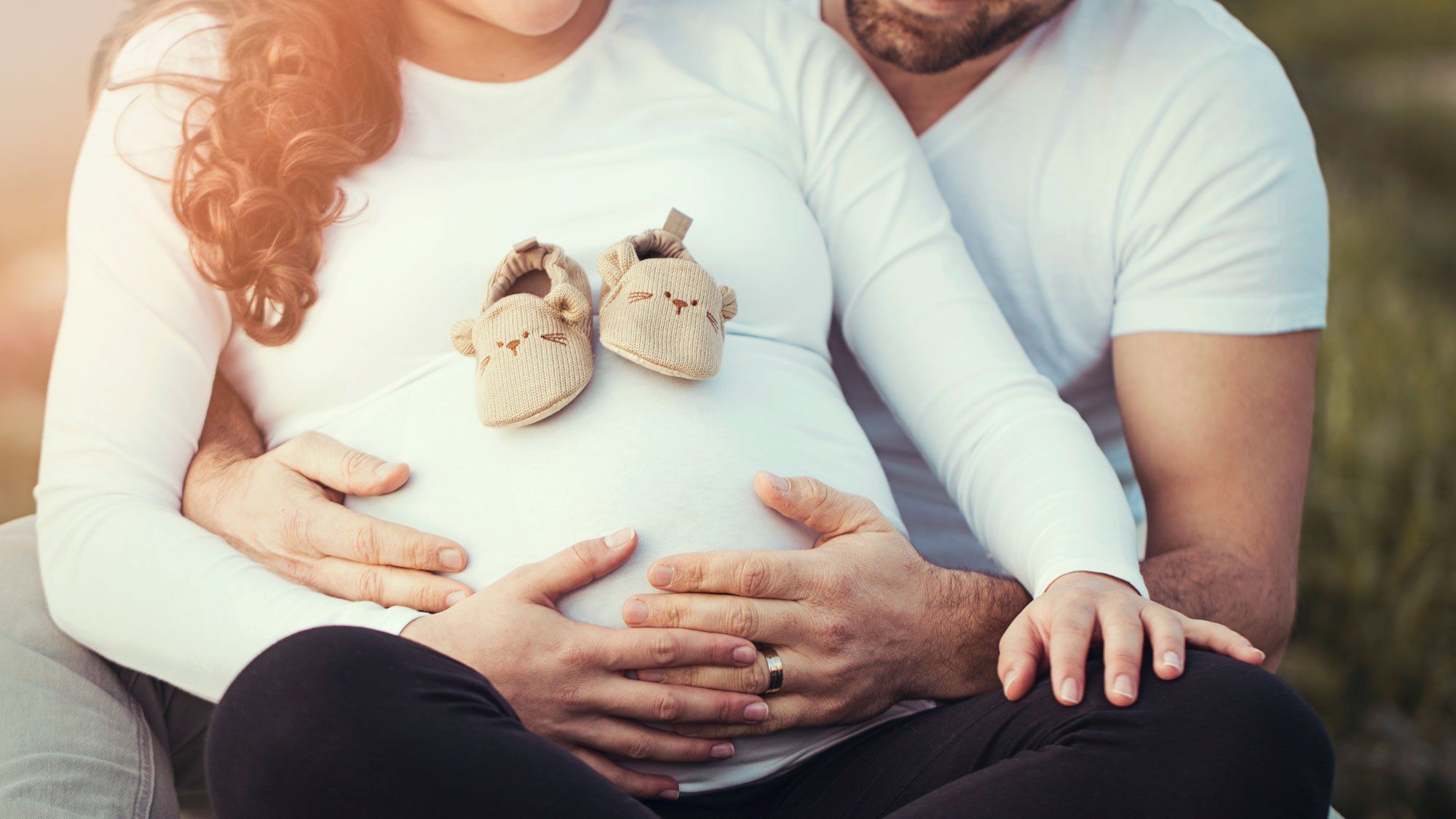 Отделом в целях реализации проекта за 2022 год выполнены  следующие мероприятия проекта, которые  представлены в таблице 2.Таблица 2Дополнительные меры социальной поддержки семей с детьми за счет средств бюджета Северо-Енисейского района за 2022 годВ 2022 году оказано 460 дополнительных мер социальной поддержки для отдельных категорий  семей с детьми за счет средств бюджета Северо-Енисейского района. Общая сумма выплат по данному направлению составила 2 393,00 тыс. руб.  Так же, оказана социальная поддержка 64-м выпускникам 11-х классов школ Северо-Енисейского района в 2022 году за счет безвозмездных поступлений в бюджет Северо-Енисейского района от общества с ограниченной ответственностью горно-рудная компания «Амикан» на сумму 320,00 тыс. руб.2. Реализация регионального проекта  Красноярского края «Содействие занятости женщин – доступность дошкольного образования для детей»  на территорииСеверо-Енисейского района  за 2022 годРегиональный проект Красноярского края «Содействие занятости женщин – доступность дошкольного образования для детей».Цель: Обеспечить возможность женщинам, имеющих детей, совмещать трудовую деятельность с семейными обязанностями, в том числе за счет повышения доступности дошкольного образования для детей в возрасте до трех лет.Срок реализации проекта: 01.01.2019 – 31.12.2024.Куратор реализации регионального проекта на территории Северо-Енисейского района: Михалева Евгения Александровна – заместитель главы района по социальным вопросам;Руководитель реализации регионального проекта на территории Северо-Енисейского района: Губкина Ирина Валерьевна – руководитель управления образования администрации Северо-Енисейского района;Ответственное лицо за реализацию регионального проекта на территории Северо-Енисейского района: Каминская Полина Алексеевна  – главный специалист управления образования администрации Северо-Енисейского района.За 2022 год по региональному проекту Красноярского края «Содействие занятости женщин – доступность дошкольного образования для детей» в управлении образования администрации Северо-Енисейского района проведены ряд заседаний рабочей группы по исполнению «дорожной карты» реализации данного регионального проекта на территории Северо-Енисейского района на период до 2024 года.В Северо-Енисейском районе по данному региональному проекту достигнут показатель результативности - «Доступность дошкольного образования для детей в возрасте от полутора до трех лет (проценты) - 100%». Так, за  2022 год в Северо-Енисейском районе процент укомплектованности детьми от 1,5 до 3-х лет в дошкольных образовательных учреждениях составляет - 100%.По результатам комплектования на 2022-2023 учебный год детей дошкольного возраста от 1,5 до 7 лет  определено в дошкольные образовательные учреждения – 491 человек, в том числе:от 1,5 до 2 лет – 30 детей, от 2 до 3 лет – 58 детей,от 3 до 4 лет – 102 ребёнка,от 4 до 5 лет – 92 ребёнка,от 5до 6 лет – 137  детей, от 6до 7 лет – 72 ребёнка,от 7 до 8 лет – 0 детей.Отложенная очередность 50 детей – это дети до 1,5 лет.По состоянию на 01.01.2023 очередность в дошкольные образовательные учреждения детей от 1,5 до 7 лет отсутствует, т.е доступность дошкольного образования для детей в данной возрастной категории составляет 100%.Этот показатель результативности, достигнут за счет:ввода в эксплуатацию в 2018 году нового дошкольного образовательного учреждения «Северо-Енисейский детский сад-ясли № 8 «Иволга» им. В.Б. Гайнутдиновой»; постепенного увеличения в детских садах и дошкольных группах общеобразовательных школ района ясельных групп.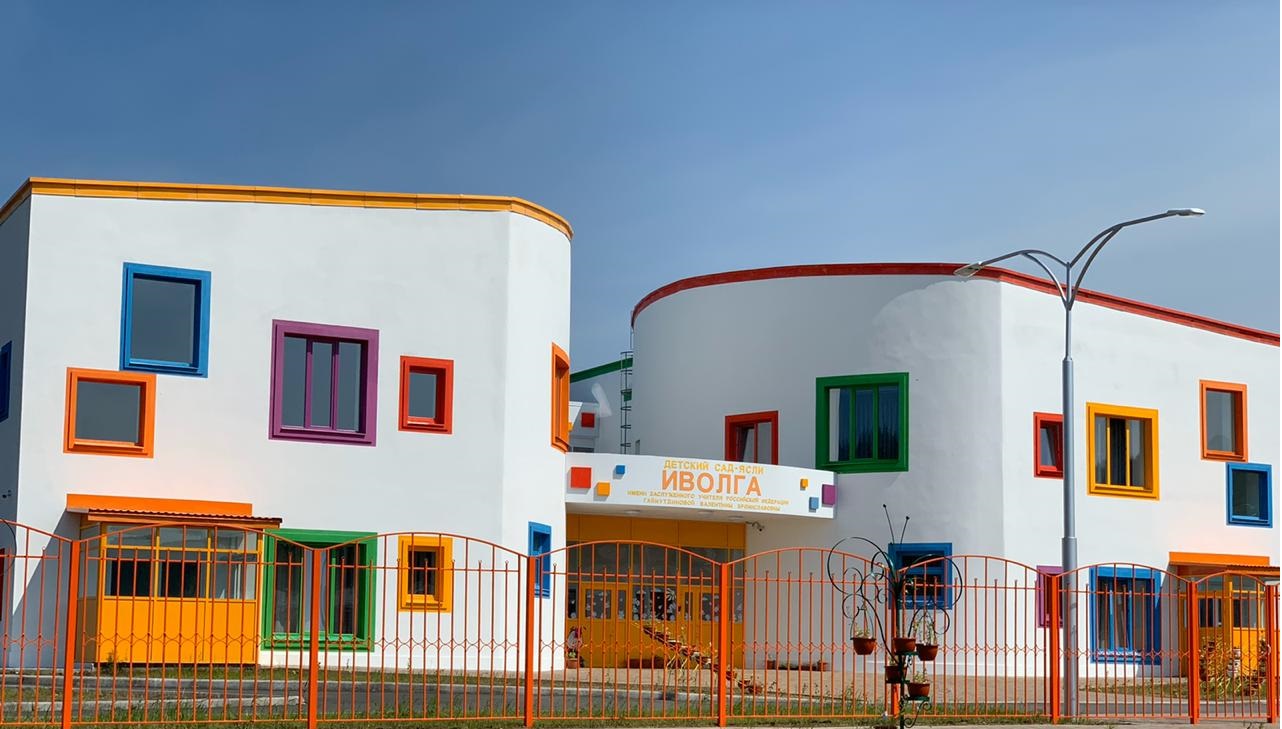 Муниципальное бюджетное дошкольное образовательное учреждение Северо-Енисейский сад-ясли №8 «Иволга»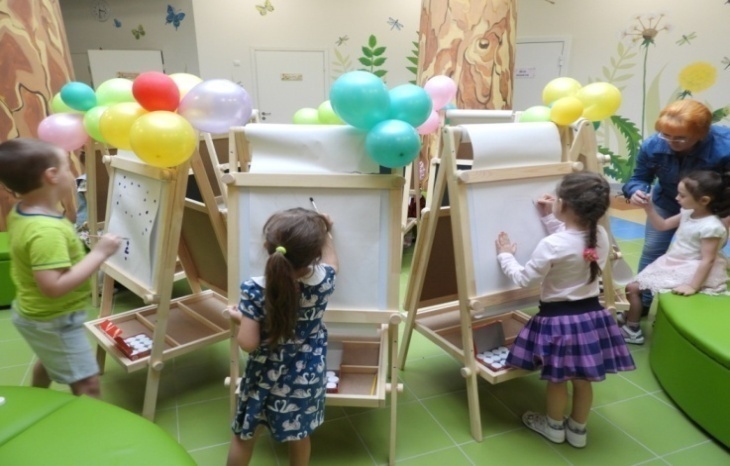 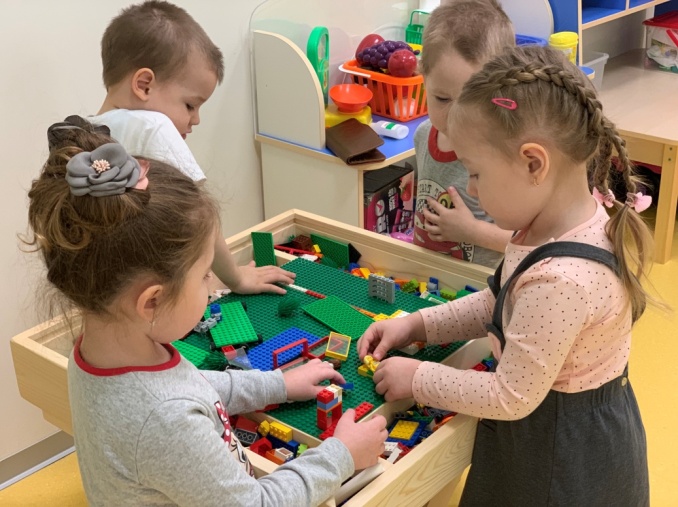 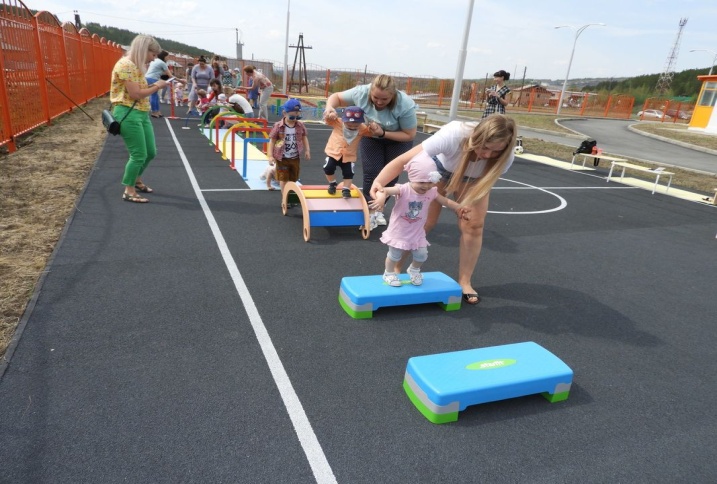 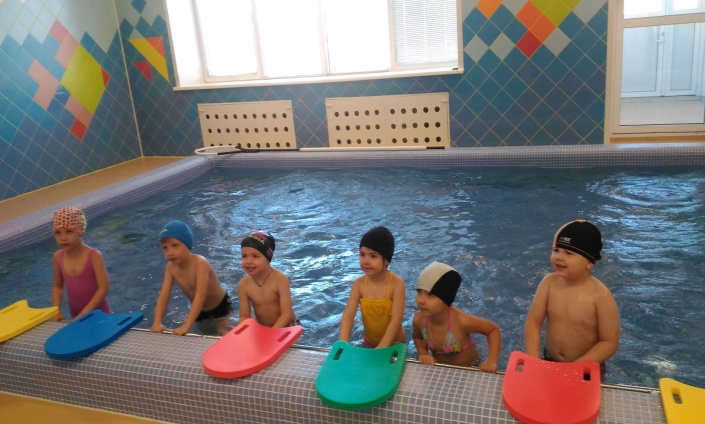 Занятия детей в МБДОУ «Северо-Енисейский сад-ясли №8 «Иволга» им. В.Б. Гайнутдиновой»По приоритетной задаче национального проекта «Создание условий для осуществления трудовой деятельности женщин, имеющих детей, включая достижение 100-процентной доступности (2022 год) дошкольного образования для детей в возрасте до трех лет» в Северо-Енисейском районе на постоянной основе ведется работа по информированию целевой категории женщин о возможности за счет средств центра занятости населения района освоить новую профессию или повысить квалификацию и по окончании декретного отпуска беспрепятственно приступить к своей трудовой деятельности. Кроме того специалисты центра занятости населения Северо-Енисейского района постоянно информируют население, в том числе женщин, имеющих детей, о ситуации на рынке труда Северо-Енисейского района через официальный сайт, средства массовой информации и ТV и на родительских собраниях в образовательных организациях района.Реализация регионального проекта «Содействие занятости женщин – доступность дошкольного образования для детей» на территории района будет продолжена в дальнейшей работе Управления образования администрации района.3. Реализация регионального проекта Красноярского края «Разработка и реализация программы системной поддержки и повышения качества жизни граждан старшего поколения на территории Красноярского края» («Старшее поколение»)» на территории Северо-Енисейского района за 2022 годРегиональный проект Красноярского края «Разработка и реализация программы системной поддержки и повышения качества жизни граждан старшего поколения на территории Красноярского края» («Старшее поколение»)».Цель: Увеличение ожидаемой продолжительности здоровой жизни жителей Красноярского края до 67 лет в 2024 год.Срок реализации проекта: 01.01.2019 – 31.12.2024.Куратор реализации регионального проекта на территории Северо-Енисейского района: Михалева Евгения Александровна – заместитель главы района по социальным вопросам.Руководитель реализации регионального проекта на территории Северо-Енисейского района: Воробьева Светлана Николаевна – начальник отдела по делам семьи, детства и социальной поддержки граждан администрации Северо-Енисейского района.Ответственное лицо за реализацию регионального проекта на территории Северо-Енисейского района: Насекина Ольга Викторовна –ведущий специалист по работе с населением отдела по делам семьи, детства и социальной поддержки граждан администрации Северо-Енисейского района.В рамках реализации регионального проекта Красноярского края «Разработка и реализация программы системной поддержки и повышения качества жизни граждан старшего поколения на территории Красноярского края» («Старшее поколение»)» на территории Северо-Енисейского района в 2022 году осуществлялось мероприятие по созданию системы долговременного ухода за гражданами пожилого возраста и инвалидами, как составной части  мероприятий, направленных на развитие и поддержание функциональных способностей граждан старшего поколения. Данное мероприятие включает в себя сбалансированные социальное обслуживание и медицинскую помощь на дому, в полустационарной и стационарной форме с привлечением патронажной службы и сиделок, а также поддержку семейного ухода.На территории Северо-Енисейского района краевым государственным бюджетным учреждением социального обслуживания «Комплексный центр социального обслуживания населения «Северо-Енисейский» (далее - Комплексный центр) запущен пилотный проект «Школа ухода» по долговременному уходу за гражданами пожилого возраста и инвалидами, в соответствии с которым на базе комплексного центра организован уход за 25 гражданами пожилого возраста.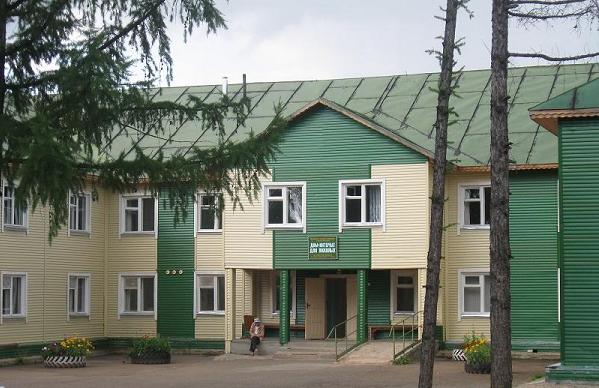 Краевое государственное бюджетное учреждение социального обслуживания «Комплексный центр социального обслуживания населения «Северо-Енисейский»Одной из главных задач «Школы ухода» является обучение родственников теоретическим и практическим навыкам ухода за пожилыми людьми и инвалидами. Помимо родственников, обучение в «Школе ухода» в обязательном порядке проходят социальные работники и младший медицинский персонал Комплексного центра. Немаловажным фактором в работе «Школы ухода» является организация занятий с психологом. «Момент отчаяния» рано или поздно наступает у всех родственников, и без определенных знаний и помощи преодолеть его достаточно сложно. Психолог учит слушателей справляться с такими состояниями, создавать благоприятную психологическую обстановку не только для себя, но и для своего подопечного.За  2022 год проведено 3 занятия «Школы ухода», в которых приняли участие 46 человек: 25 чел. получатели социальных услуг, 20 чел. сотрудники КГБУ СО «Комплексный центр социального обслуживания населения «Северо-Енисейский» и 1 родственник получателя социальных услуг. Первое занятие «Школы ухода» проведено на тему: «Личная гигиена, методы дезинфекции; уход за глазами, ушами полостью рта. Профилактика пролежней». Второе  занятие «Школы ухода» проведено на тему: «Заболевания сердечно-сосудистой системы. Средства народной медицины. Атеросклероз. Нарушение сердечного ритма. Ишемическая болезнь сердца, стенокардия. Гипертоническая болезнь. Влияние хронического стресса на здоровье. Иммуитет. Рецепты народной медицины для повышения иммунитета.» .Третье занятие «Школы ухода» проведено  на тему: «Заболевания органов дыхания. Острый бронхит. Бронхиальная астма. Грипп и ОРВИ. Профилактика пневмонии.».Кроме того, на территории Северо-Енисейского района в рамках муниципальной программы «Развитие социальных отношений, рост благополучия и защищенности граждан в Северо-Енисейском районе» реализуются дополнительные меры поддержки граждан старшего поколения за счет средств бюджета Северо-Енисейского района. 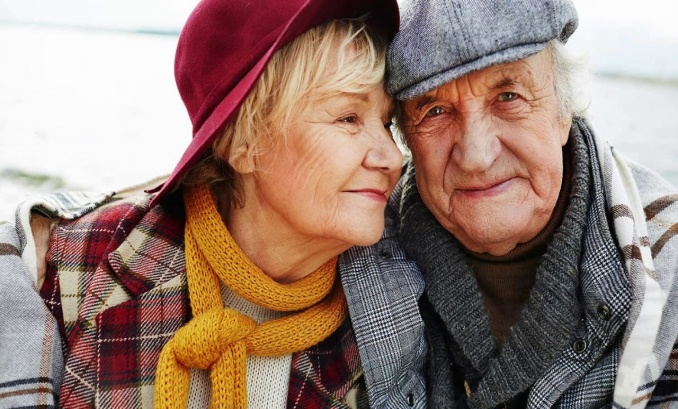 За 2022 год оказаны следующие дополнительные меры поддержки граждан старшего поколения, которые представлены в таблице 3.Таблица 3Дополнительные меры социальной поддержки граждан старшего поколения за счет средств бюджета Северо-Енисейского районаза 2022 годИтого за 2022 год дополнительные меры поддержки за счет средств бюджета Северо-Енисейского района получили 1 177 гражданин старшего поколения. Общая сумма выплат по данному направлению составила 3 715,15  тыс. руб.4. Реализация регионального проекта Красноярского края «Формирование системы мотивации граждан к здоровому образу жизни, включая здоровое питание и отказ от вредных привычек»  на территории Северо-Енисейского района за 2022 годРегиональный проект Красноярского края «Формирование системы мотивации граждан к здоровому образу жизни, включая здоровое питание и отказ от вредных привычек».Цель: Обеспечение к 2024 году увеличения доли граждан Красноярского края, ведущих здоровый образ жизни.Срок реализации проекта: 01.01.2019 – 31.12.2024Куратор реализации регионального проекта на территории Северо-Енисейского района – Михалева Евгения Александровна – заместитель главы района по социальным вопросам.Руководитель реализации регионального проекта на территории Северо-Енисейского района: Тюменцева Елена Васильевна – и. о главного врача КГБУЗ «Северо-Енисейская районная больница».Ответственное лицо за реализацию регионального проекта на территории Северо-Енисейского района: КГБУЗ «Северо-Енисейская районная больница».Ключевым направлением в реализации регионального проекта Красноярского края «Формирование системы мотивации граждан к здоровому образу жизни, включая здоровое питание и отказ от вредных привычек», реализуемым КГБУЗ «Северо-Енисейская районная больница» является диспансеризация отдельных категорий граждан взрослого населения Северо-Енисейского района, а также информационно-разъяснительная работа с населением о здоровом образе жизни на приемах у врачей и через средства массовой информации, в том числе публикации статей в газете «Северо-Енисейский вестник».В сфере здравоохранения для проведения диспансеризации отдельным категориям граждан взрослого населения Северо-Енисейского района были проведены следующие организационные мероприятия: выделено отдельное время для проведения диспансеризации отдельным категориям граждан взрослого населения; организованы выезды бригады врачей-специалистов в отдаленные поселки района;За 2022 год в Северо-Енисейском районе, с целью своевременного выявления факторов риска развития онкологических заболеваний и заболеваний сердечно-сосудистой системы, проведена диспансеризация населения района. В отдаленные поселки района организованы выездные бригады врачей-специалистов.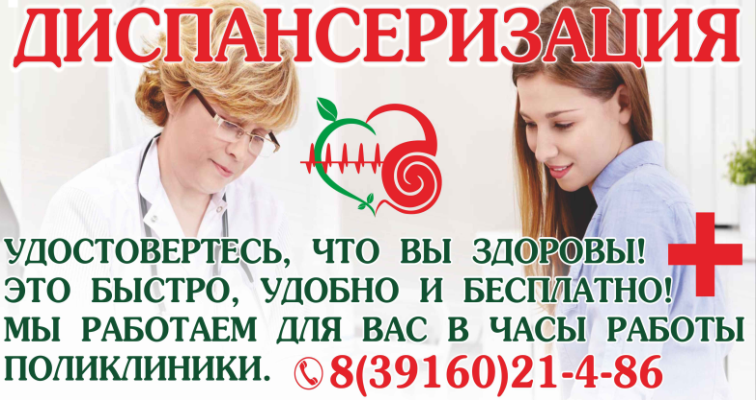 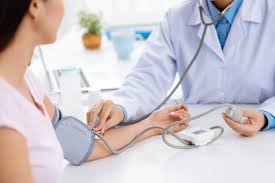 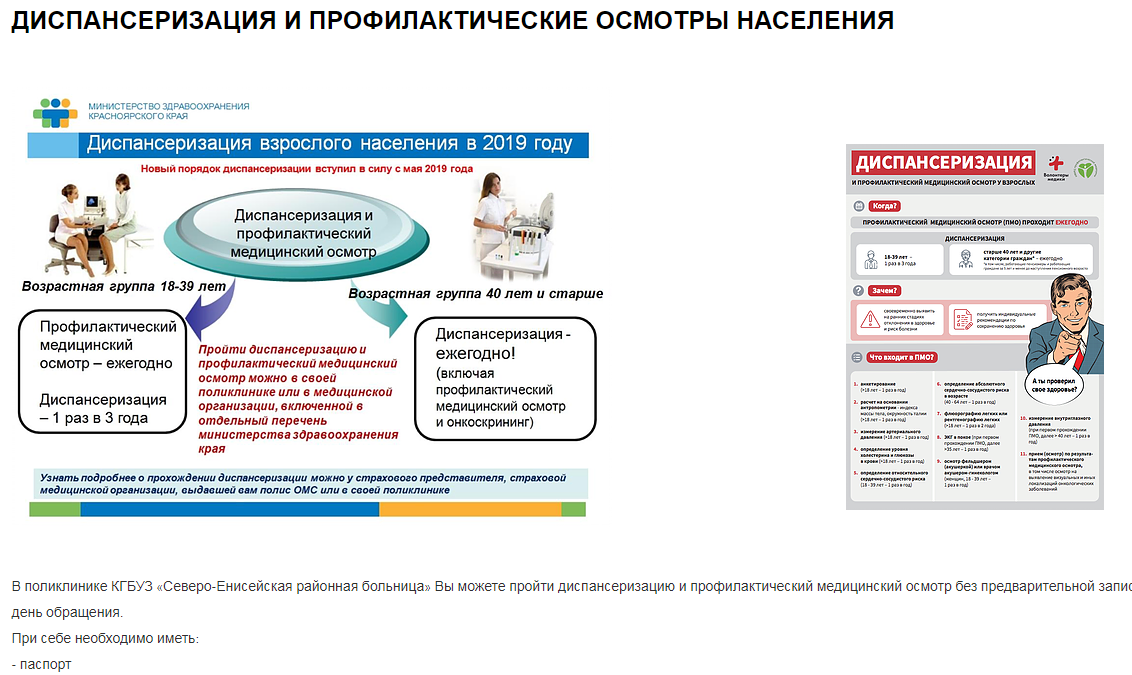 Информационный блок на сайте учреждения КГБУЗ «Северо-Енисейская районная больница»Динамика распределения групп здоровья населения по итогам проведенной диспансеризации за 2022 год  представлена в таблице 4.Таблица 4Динамика распределения групп здоровьяДоминирующей группой является 3а группа здоровья (52,8% от прошедших диспансеризацию) – это нуждающиеся в дополнительном обследовании, амбулаторном лечении и имеющие хронические заболевания граждане. На втором месте 1 группа здоровья – 540 человек (20,1%). На третьем месте 3б группа здоровья 447 человек (16,7%).Одной из важных черт диспансеризации населения, является выявление неблагоприятных факторов риска, которые могут способствовать возникновению заболевания, выявление заболеваний на ранней стадии развития.Динамика впервые выявленных заболеваний представлена в таблице 5.Таблица 5Динамика впервые выявленных заболеванийДоминирующими заболеваниями среди впервые выявленных у граждан, являются заболевания системы кровообращения 152 человека, 5,0% от числа граждан, прошедших диспансеризацию за 2022 год.Распределение факторов риска по возрастным группам и половой принадлежности представлено в таблице 6.Таблица 6Распределение факторов риска по возрастным группам и половой принадлежностиНа первом месте – нерациональное питание, преобладает во всех возрастных группах, 809 человек (26,7%) от осмотренных за 2022 год. На втором месте по распространенности – курение табака. Этот фактор риска выявлен у 759 человек (25,0%), преобладает в возрасте 39-60 лет. На третьем месте – избыточная масса тела. 568 человек (18,7%).Результаты проведения диспансеризации населения свидетельствуют о важности снижения или устранения факторов риска, таких как нерациональное питание, ожирение, низкая физическая активность, курение и употребление алкоголя. Обо всех факторах риска по итогу прохождения диспансеризации врачи поликлиники проводят беседы с населением.Также организовано раздача буклетов и освещение в СМИ и на сайтеУправлением образования администрации Северо-Енисейского района была организована работа по решению задачи «Мотивирование граждан к ведению здорового образа жизни и проведение информационно-коммуникационных кампаний».Одним из направлений является обучение различных групп населения (родители детей дошкольного возраста, дети школьного возраста, родители детей школьного возраста, работники образовательных организаций)  навыкам здорового питания. С целью повышения уровня информированности и образованности вышеназванной целевой группы о требованиях к качеству пищевой продукции, значении в питании основных пищевых веществ и пищевых продуктов, критических компонентов пищевых продуктов для формирования мотивации к приверженности здоровому питанию, умений выбора пищевых продуктов и формирования здорового рациона  питания  в образовательных организациях Северо-Енисейского района:В управлении образования администрации Северо-Енисейского района проведен семинар-совещание для ответственных лиц в образовательных организациях за реализацию обучающих (просветительских) программ по вопросам здорового питания для детей дошкольного возраста, для детей школьного возраста;Ведется постоянный мониторинг по реализации обучающих программ по вопросам здорового питания детей дошкольного и школьного возраста;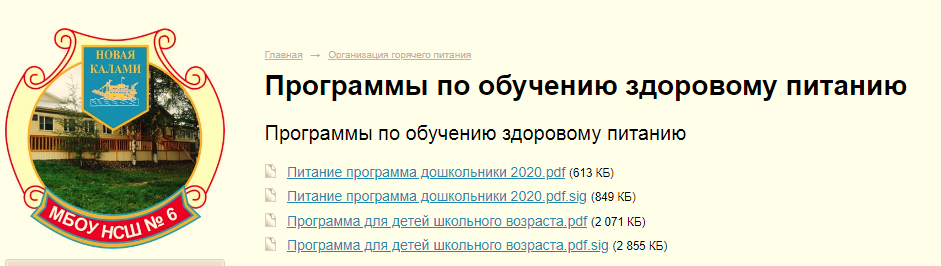 Скриншот страницы официального сайта МБОУ « Новокаламинская средняя школа № 6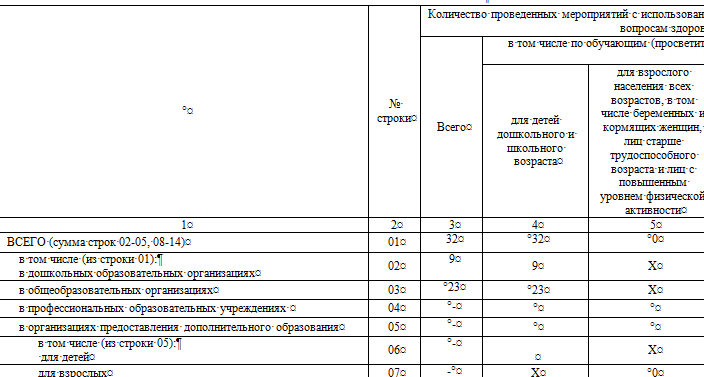 Фрагмент таблицы ежемесячного мониторинга по реализации обучающих программ по вопросам здорового питанияВ ходе работы августовской педагогической конференции 2022 года много внимания было отведено на обсуждение вопросов здоровья сбережения всех участников образовательных отношений. 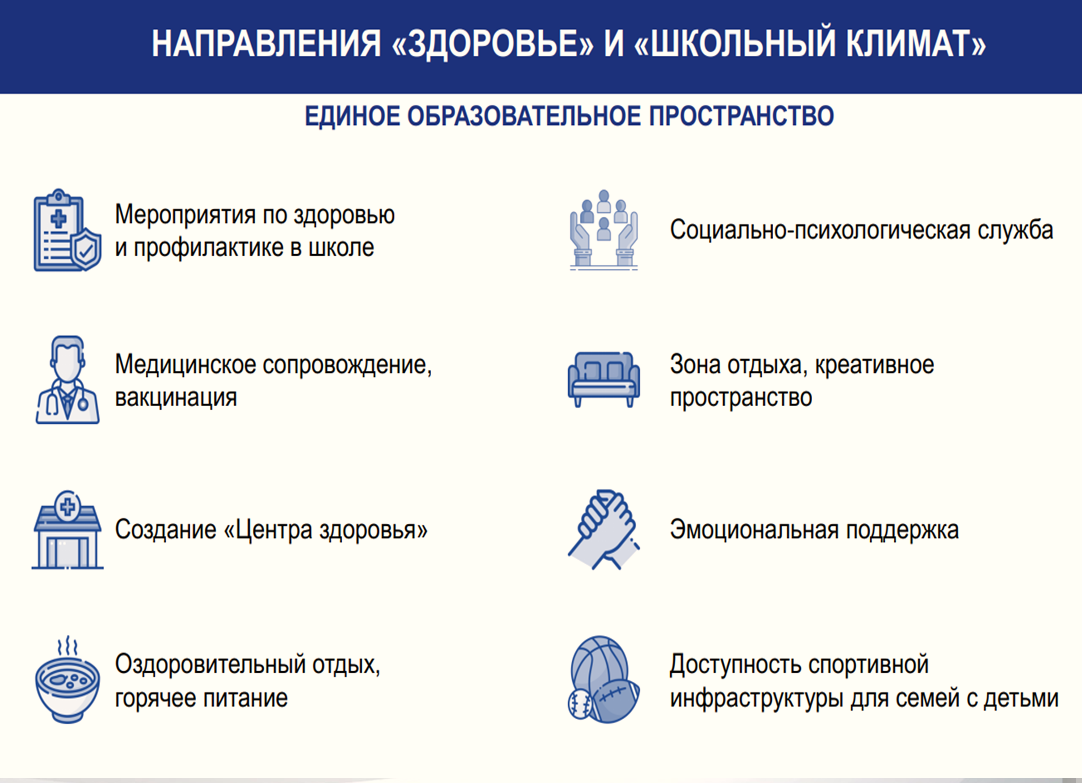 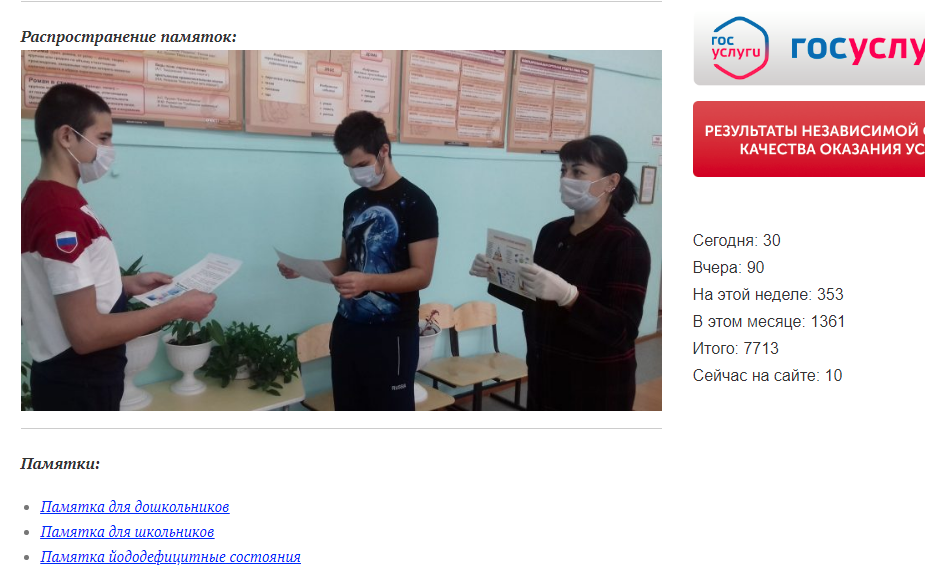 Скриншот страницы официального сайта МБОУ «Брянковская средняя школа № 5», раздел «Горячее питание»Управление образования администрации Северо-Енисейского района ведет постоянный мониторинг проведения мероприятий по просветительским обучающим программам Здорового питания с детьми дошкольного и школьного возраста и их родителями (законными представителями). В общеобразовательных организациях на стендах «Классный уголок» размещены памятки здорового питания школьников.В учреждениях, реализующих программы дошкольного образования Северо-Енисейского района, на информационных стендах для родителей размещены памятки по правилам здорового питания для детей дошкольного возраста.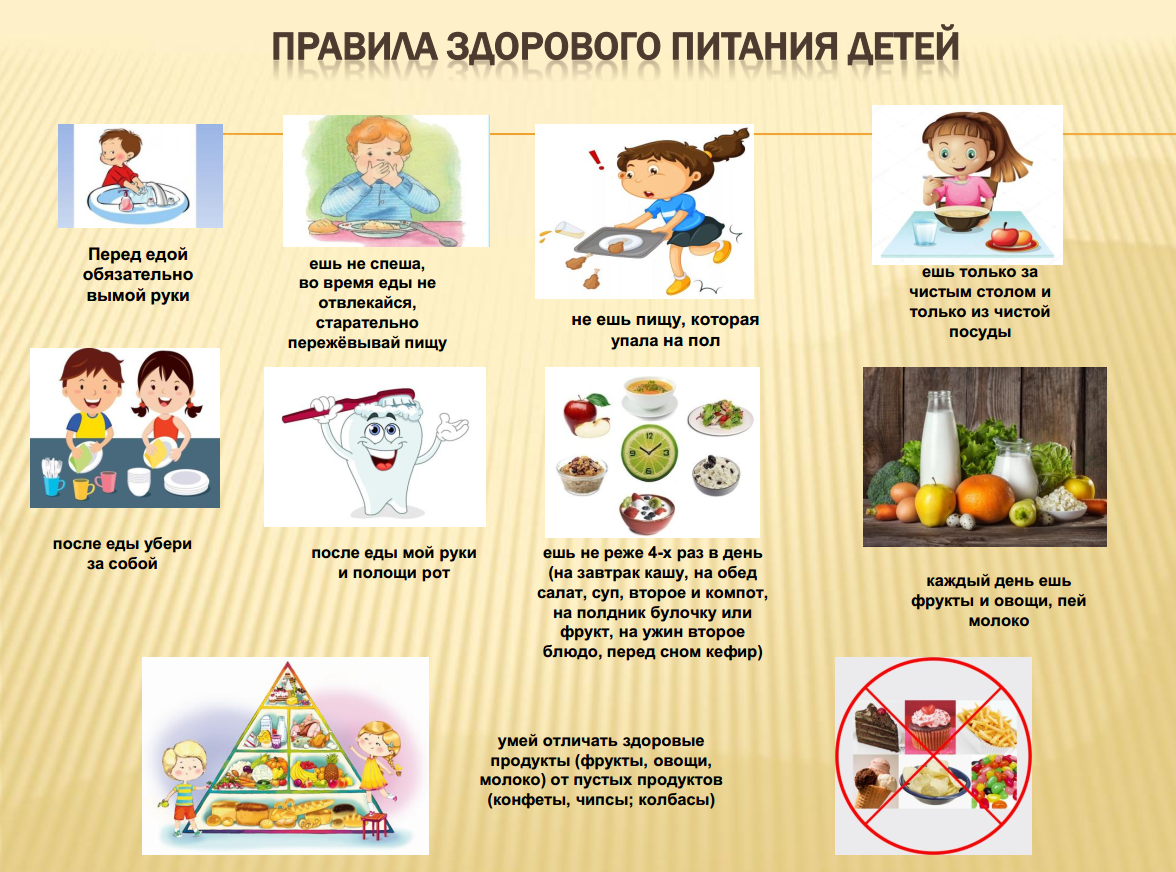 Привитие культуры правильного питания детям и их родителям происходит и в рамках организации горячего питания: разъяснительная и информационная  работа о пользе правильного  детского питания, в  том числе о  сбалансированном цикличном меню.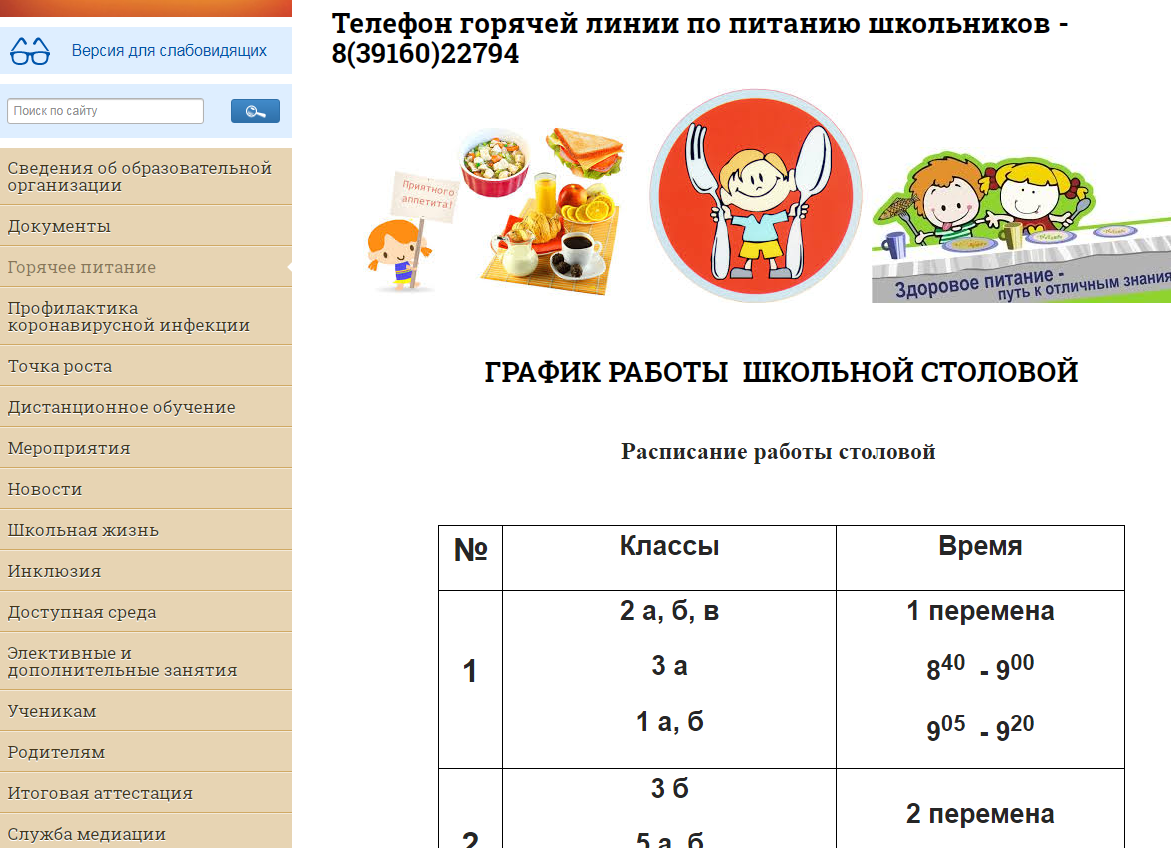 Скриншот страницы «Горячее питание»  официального сайта МБОУ «Северо-Енисейская средняя школа №1 им. Е.С. Белинского»В соответствии с цикличным 12-дневным меню финансовое обеспечение бесплатным горячим питанием из средств бюджета Северо-Енисейского района осуществляется в отношении всех обучающихся, за исключением обучающихся, получающих начальное общее образование и льготной категории обучающихся, установленной краевым законодательством.С целью улучшения качества организации горячего питания детей школьного и дошкольного возраста, а также улучшения качества приготовления блюд и их соответствия цикличному меню в образовательных организациях Северо-Енисейского района организована работа общественного (родительского) контроля.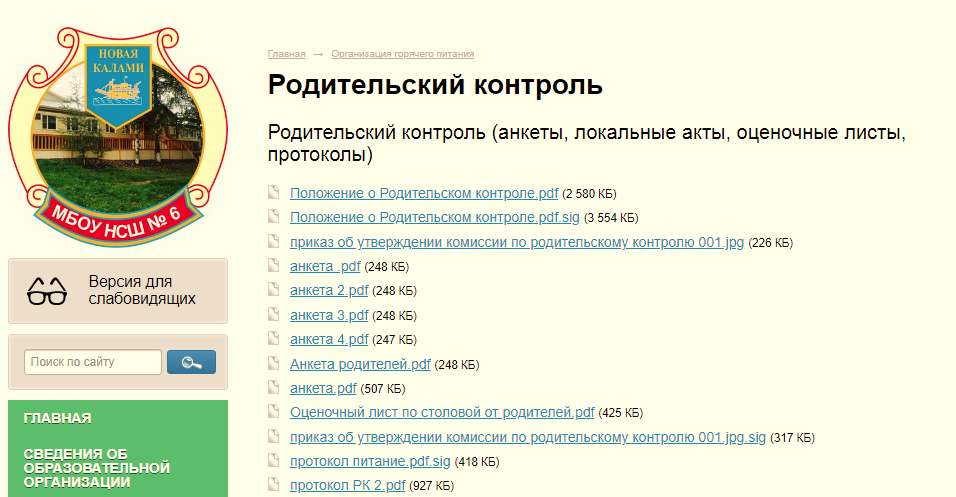 Скриншот страницы официального сайта МБОУ «Новокаламинская средняя школа № 6»На официальных сайтах образовательных организаций размещены ежедневные меню.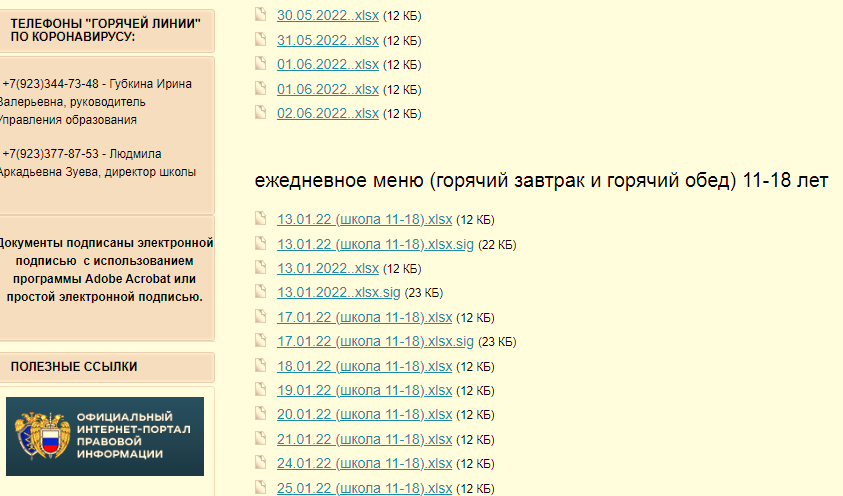 Скриншот страницы официального сайта МБОУ «Новокаламинская средняя школа № 6»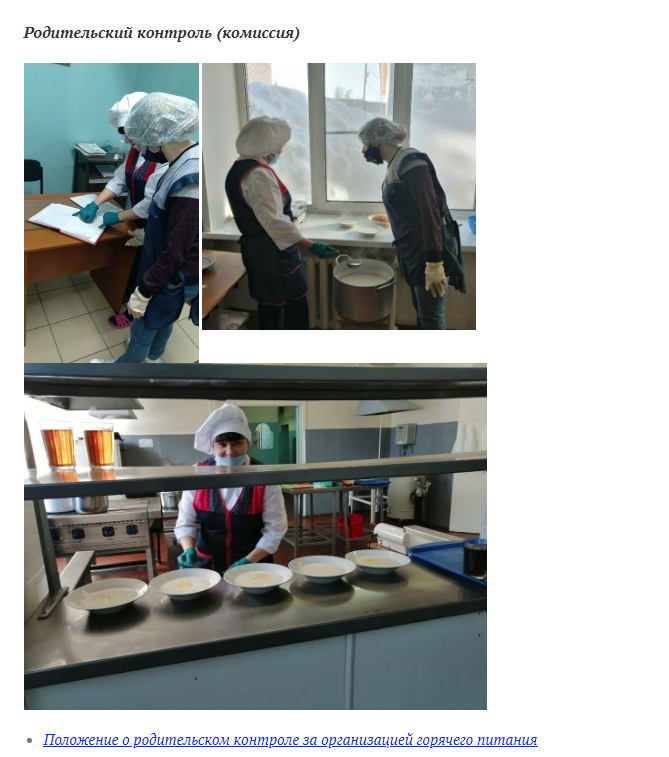 Скриншот страницы официального сайта МБОУ «Брянковская средняя школа № 5»На официальных сайтах общеобразовательных учреждений установлена возможность «обратной связи».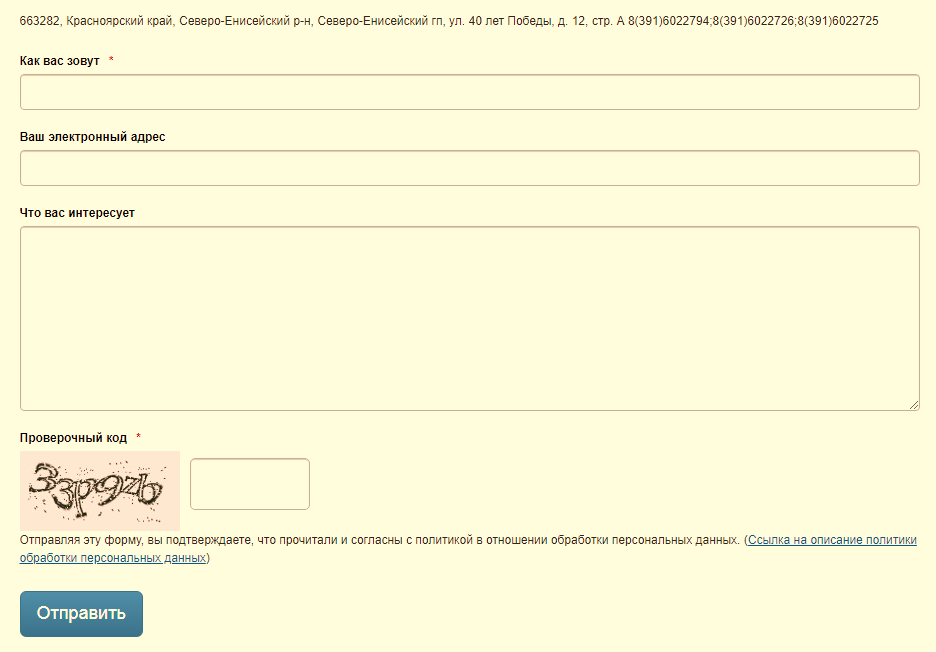 В каждой  образовательной организации разработаны графики посещения обучающимися школьных столовых. 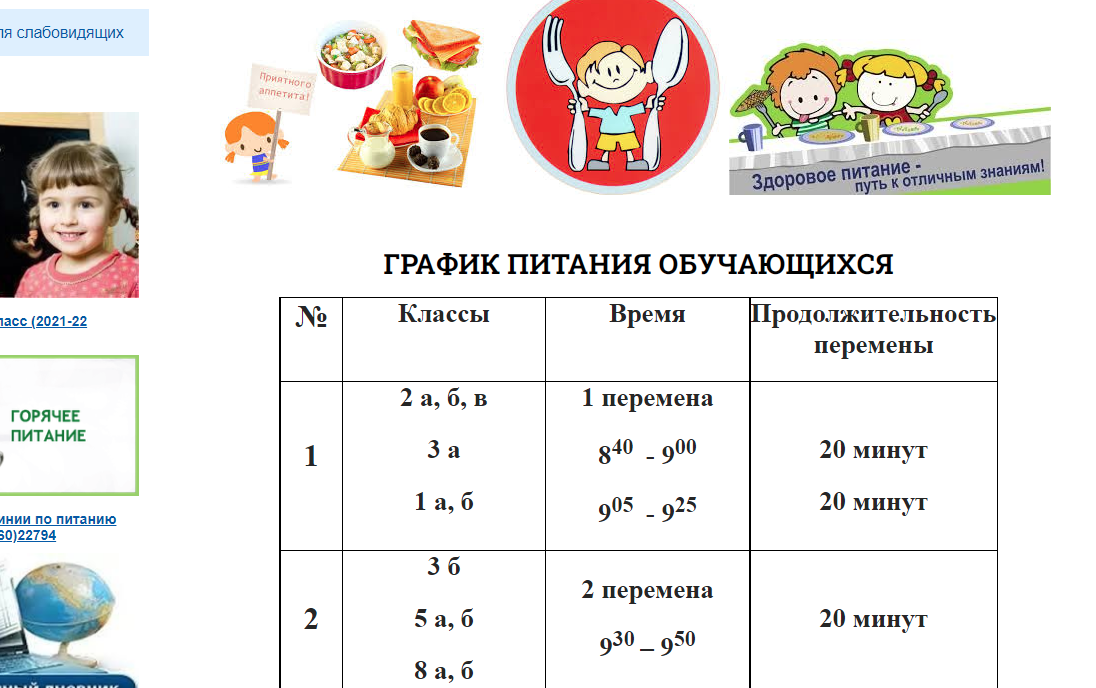 Скриншот страницы официального сайта  МБОУ «Северо-Енисейская средняя школа №1 им. Е.С. Белинского»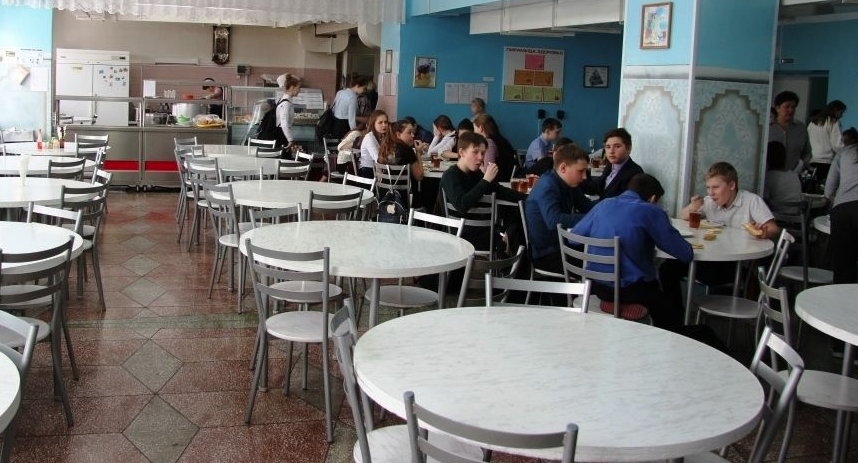 Обучающие 10 класса МБОУ «Северо-Енисейская средняя школа №1 им. Е.С. Белинского» в школьной столовой. Горячий завтрак.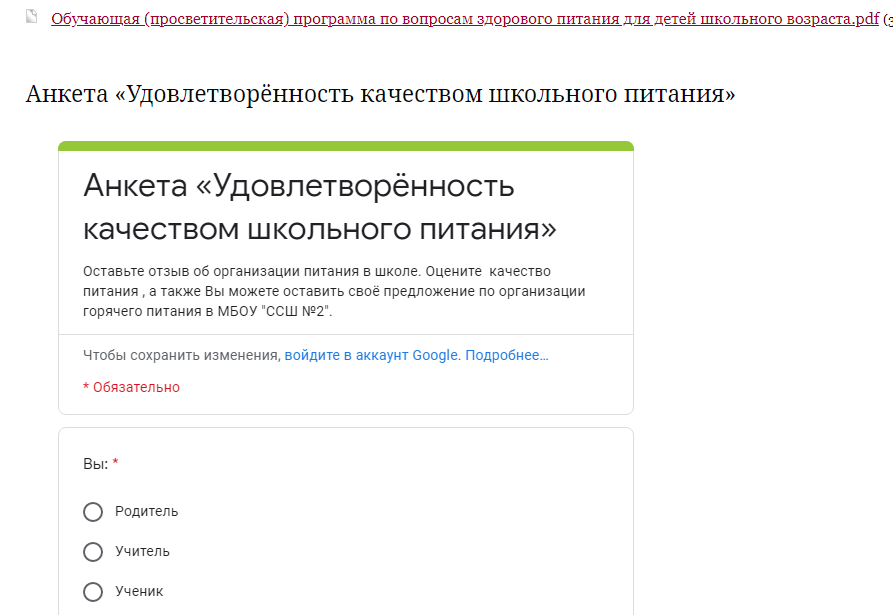 Анкетирование, как важный инструмент контроля  качества школьного питания в МБОУ ССШ №2В течение 2022 года  продолжена бесперебойная работа по организации предоставления обучающимся первых-пятых классов общеобразовательных организаций Северо-Енисейского района питания без взимания платы в виде витаминизированного молока – «Школьное молоко». Особое внимание было уделено информированию населения о качестве организации горячего питания в образовательных организациях. Данное направление информационно-просветительской работы осуществляется через:взаимодействие со средствами массовой информации Северо-Енисейского района, размещение информации на официальных сайтах образовательных организаций, бюллетеней и памяток,оформление информационных стендов в образовательных организациях. 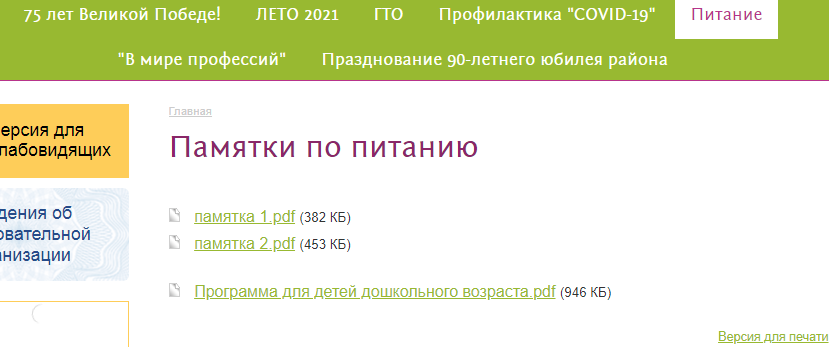 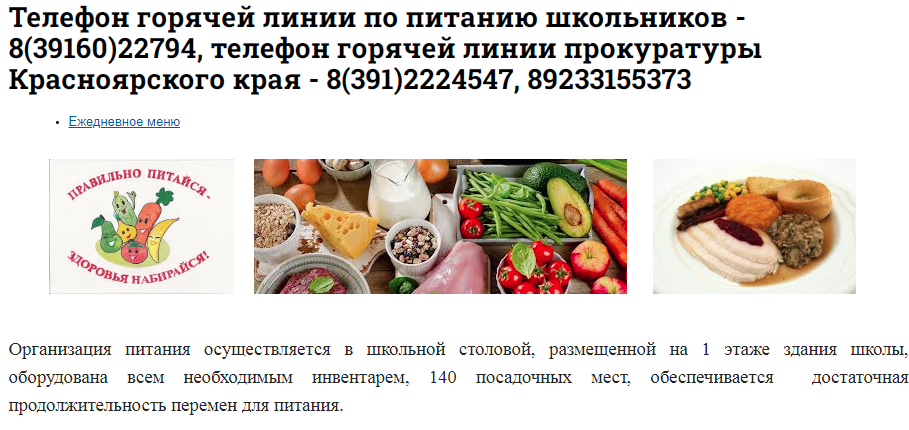 На муниципальном уровне организован контроль: ООО «Управление торговли» - поставщик услуги, Управление образования, представители администрации Северо-Енисейского района по вопросам качества предоставления услуги. организация питания осуществляется в соответствии с требованиями нормативных правовых актов и других нормативнотехнологических документов;при организации питания детей в лагерях с дневным пребыванием детей обеспечено соответствие энергетической ценности суточных рационов питания энергозатратам детей,  сбалансированность по пищевым веществам;соответствие продовольственного сырья и пищевых продуктов установленным требованиям к их качеству и безопасности;соблюдение требований санитарных норм и правил, предъявляемых к состоянию объектов общественного питания, хранению продовольственного сырья и пищевых продуктов.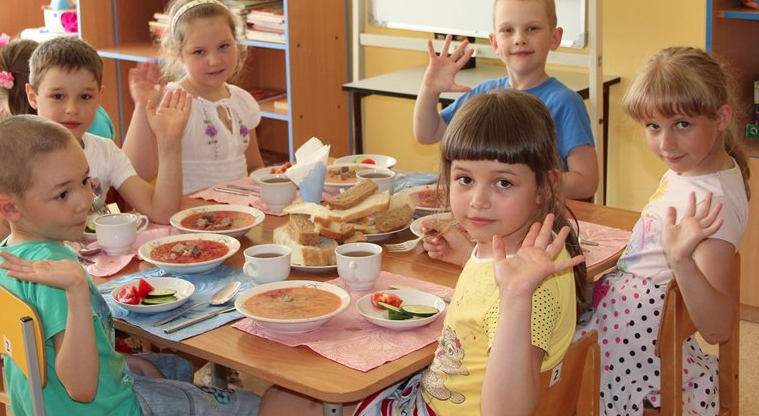 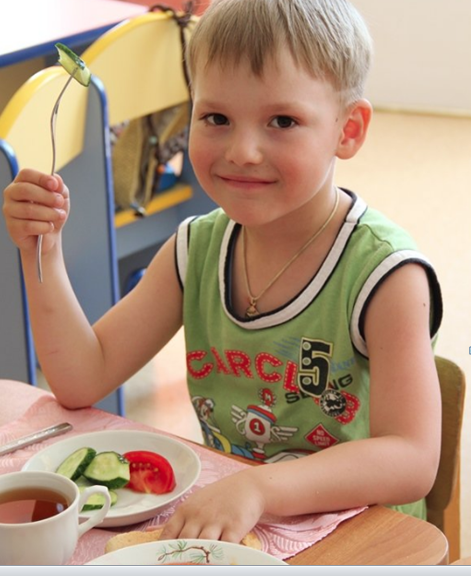 Горячий обед в детском саду-яслях № 8  «Иволга»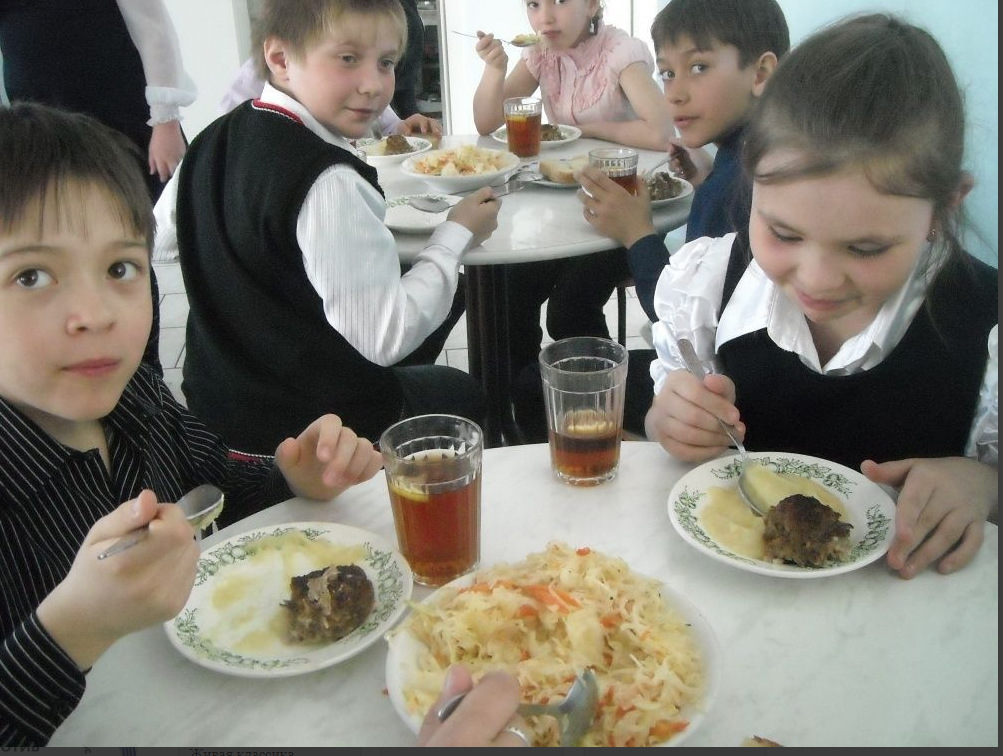 Горячий обед для обучающихся начальных классов в МБОУ ССШ №2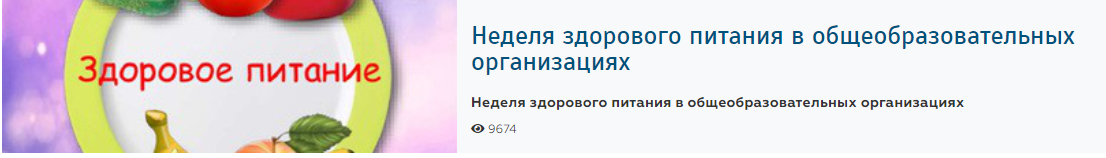 Скриншот страницы официального сайта Управления образования, раздел «Новости»В 2022 году во всех общеобразовательных учреждениях Северо-Енисейского района проведены  тематические недели «Здоровое питание», в рамках которых проведены мероприятия, включающие лекции и беседы о здоровом питании. Учащимся разных классов был предложен просмотр полезных видеоматериалов, мультимедийных презентаций, а также обращение к школьным сайтам за информацией о здоровом питании. Классные руководители провели интерактивные игры, КТД (создание плакатов и аппликаций на тему здорового питания), организовали выставки в школьных информационно-библиотечных центрах, участие в школьных творческих конкурсах и викторинах, а также  практикум по составлению ежедневного меню школьника. Полезным ресурсом для проведения  мероприятий стал сайт-проект Роспотребнадзора РФ «Здоровое питание», который рекомендован для пропаганды здорового питания, приобщения детей и подростков к здоровому образу жизни.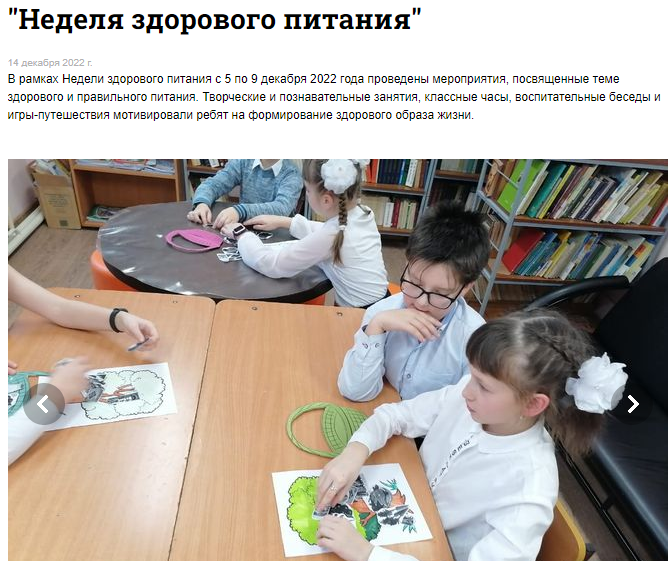 Скриншот страницы официального сайта МБОУ «Новокаламинская средняя школа № 6»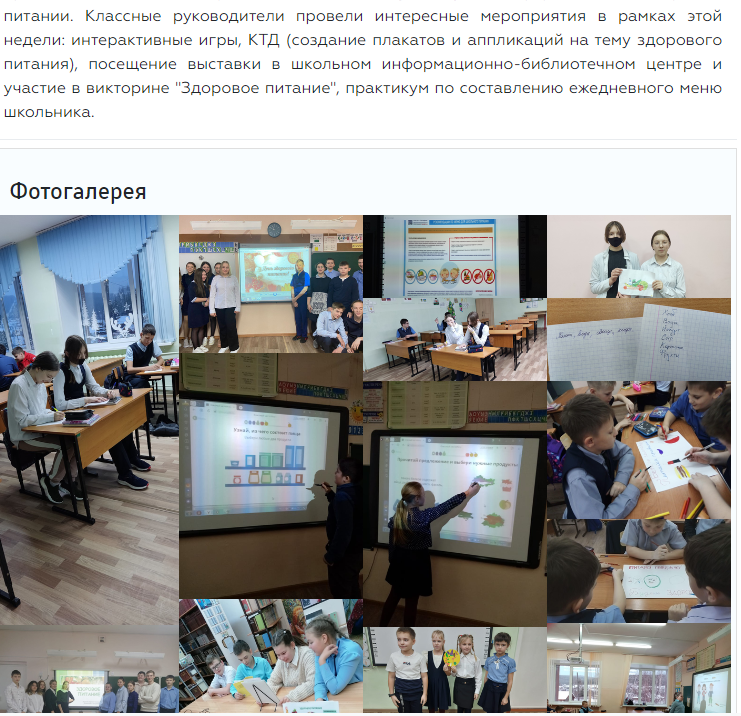 Скриншот страницы официального сайта МБОУ «Тейская   средняя школа № 3»5. Реализация регионального проекта Красноярского  края «Создание для всех категорий и групп населения условий для занятий физической культурой и спортом, массовым спортом, в том числе повышение уровня обеспеченности населения объектами спорта и подготовка спортивного резерва» («Спорт - норма жизни»)  на территории Северо-Енисейского района за 2022 годРегиональный проект Красноярского края «Создание для всех категорий и групп населения условий для занятий физической культурой и спортом, массовым спортом, в том числе повышение уровня обеспеченности населения объектами спорта и подготовка спортивного резерва» («Спорт - норма жизни»).Цель: Обеспечение к 2024 году увеличения доли граждан Красноярского края, ведущих здоровый образ жизни.Срок реализации проекта: 01.01.2019 – 31.12.2024Куратор реализации регионального проекта на территории Северо-Енисейского района: Михалева Евгения Александровна – заместитель главы района по социальным вопросам.Руководитель реализации регионального проекта на территории Северо-Енисейского района: Соловьев Владимир Александрович – начальник отдела физической культуры, спорта и молодежной политики.Администратор проекта на территории Северо-Енисейского района: Гурина Мария Михайловна - инструктор по физической культуре, спорту и ВФСК «ГТО».На территории городского поселка Северо-Енисейский функционируют муниципальное  бюджетное образовательное учреждение дополнительного образования «Северо-Енисейская детско-юношеская спортивная школа», муниципальное казенное учреждение спортивный комплекс Северо-Енисейского района «Нерика». 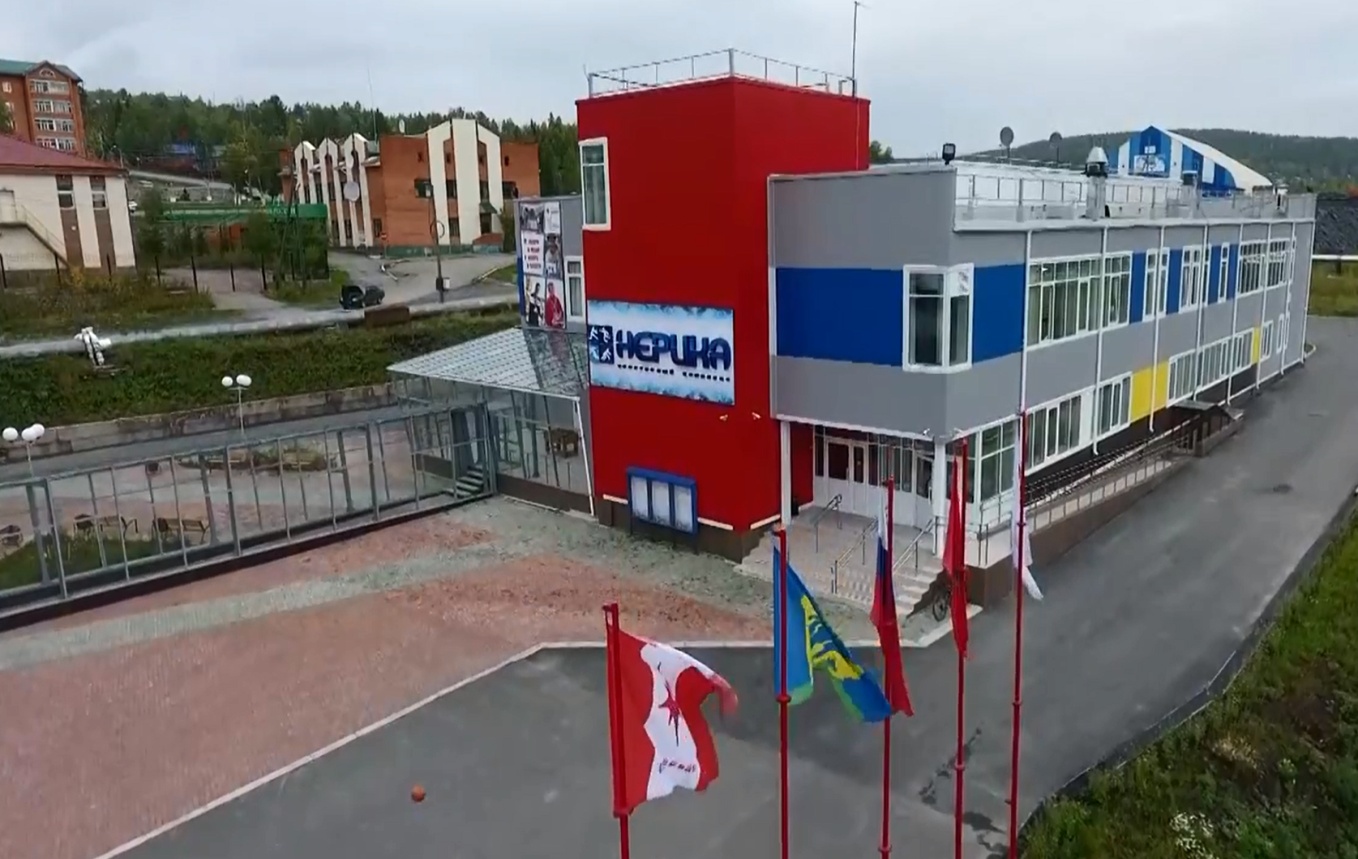 МКУ «Спортивный комплекс Северо-Енисейского района «Нерика»На территории района 55 спортивных сооружения, в том числе: 24 плоскостных сооружения (хоккейные коробки, площадки), 11 спортивных залов, 2 бассейна, 3 лыжные базы, 1 сооружение для стрелковых видов спорта, 4 площадки с уличными тренажерами и 10 прочих сооружений (тренажерные залы, залы для единоборства).Уровень обеспеченности населения спортивными сооружениями составляет 100,0 %. В Северо-Енисейском районе развитие физической культуры и спорта характеризуется развитием более 12 видов спорта: лыжные гонки, баскетбол, волейбол, бокс, дзюдо, каратэ, самбо, ринк-бенди, плавание, хоккей с мячом. Наиболее развитыми видами спорта района являются: бокс, волейбол, дзюдо, каратэ, самбо, лыжи, ринк-бенди.Так за 2022 год «Количество населения систематически занимающегося физической культурой и спортом на спортивных объектах Северо-Енисейского района» составило – 4 199 человек.По итогам 2022 года «Доля систематически занимающихся физической культурой и спортом на территории района», составила – 45,82%.Плановое значение - доля систематически занимающихся физической культурой и спортом на территории района: 2022г. – 43,44%, 2023 г. – 44,41%, 2024 г. – 47,00%.В структуре спортивного комплекса «Нерика» работают и успешно развиваются, привлекая молодежь и взрослое население района к систематическим занятиям физической культурой, пять физкультурно-спортивных клубов по месту жительства граждан. По итогам 2022 года в физкультурно-спортивных клубах систематически занималось 539 человек.Также в структуре спортивного комплекса «Нерика» осуществляет свою деятельность центр тестирования Всероссийского физкультурно-спортивного комплекса «Готов к труду и обороне», одной из задач которого является подготовка населения к выполнению видов испытаний и вовлечение в систематические занятия физической культурой. В Северо-Енисейском районе проводится 4 фестиваля Всероссийского физкультурно-спортивного комплекса «Готов к труду и обороне» в  марте среди трудовых коллективов, а апреле среди семейных команд, в июне фестиваль Всероссийского физкультурно-спортивного комплекса «Готов к труду и обороне» для лиц с ограниченными возможностями здоровья, в ноябре зимний фестиваль Всероссийского физкультурно-спортивного комплекса «Готов к труду и обороне». Приступили к выполнению норм ГТО 655 человек, из них 585 человек выполнили все виды испытаний ГТО и получили знаки, в том числе: золото 127 человек; серебро 208 человек; бронза 250 человек.В 2022 году в рамках совещания «Реализация комплекса ГТО на территории Красноярского края» руководитель Центра тестирования ВФСК «ГТО» в Северо-Енисейском районе Анастасия Гриднева награждена медалью «90 лет ГТО» за вклад в развитие ГТО.Кроме того, в рамках реализации подпрограммы «Развитие массовой физической культуры и спорта» на территории Северо-Енисейского района ежегодно организовывается и проводится более 120 физкультурно-спортивных мероприятий, охватывающих все возрастные категории населения. В 2022 году проведено 136 физкультурно-спортивных мероприятий.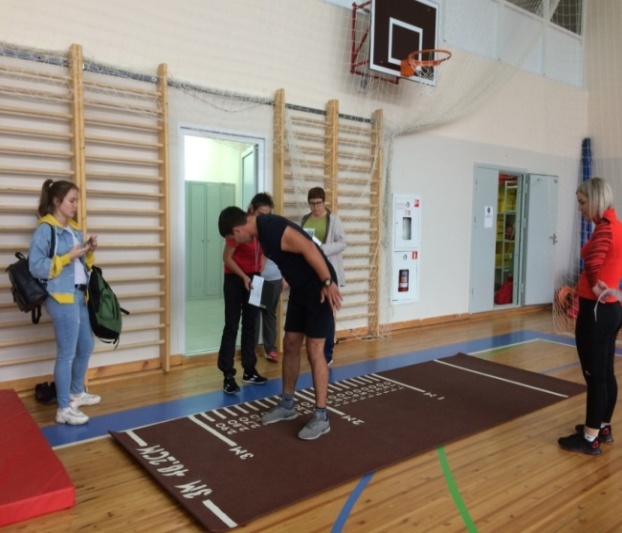 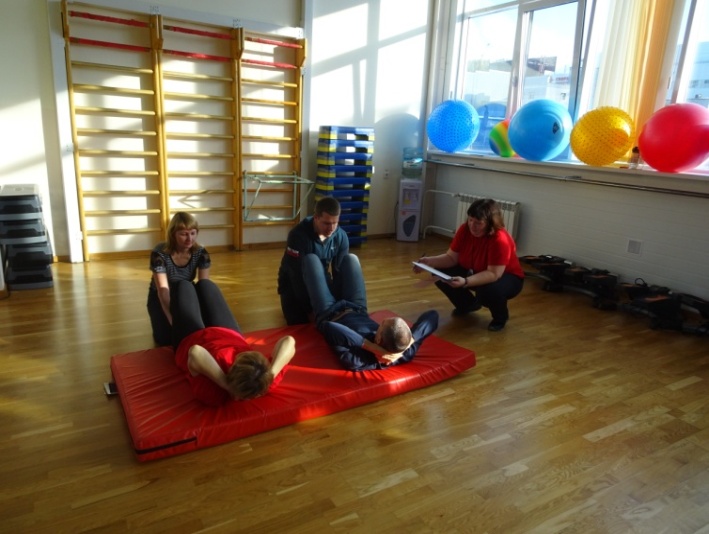 Сдача норм ГТО жителями Северо-Енисейского района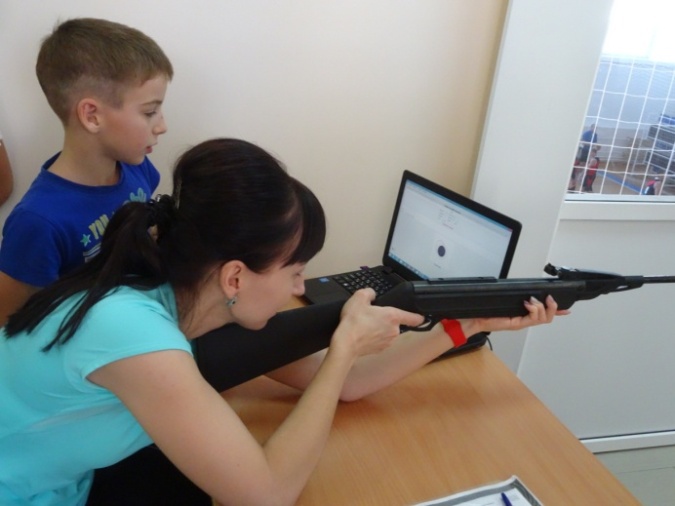 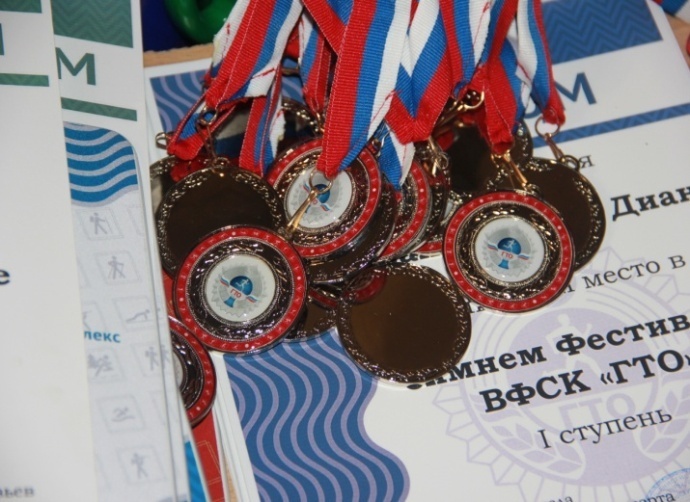 Сдача норм ГТО жителями Северо-Енисейского районаВ 2022 году, согласно распоряжению администрации Северо-Енисейского района от 27.12.2021 года № 3517-р «Об утверждении Планов мероприятий по физической культуре, спорту и молодежной политике Северо-Енисейского района на 2022 год» и в рамках реализации подпрограммы «Развитие массовой физической культуры и спорта», проводятся спартакиады, в которые входят следующие виды спорта: настольный теннис, волейбол, ринк-бенди, лыжные гонки, полиатлон, биатлон, шашки,  плавание, мини-футбол, стрельба.По итогам участия в районных соревнованиях и спартакиадах сформируются сборные команды района, которые успешно принимают участие в официальных физкультурных мероприятиях и спортивных соревнованиях Красноярского края.За отчетный 2 068,9 тыс. руб., что составило 95,6% от плановых значений 2022 года.Всего на 2022 год запланировано финансирование подпрограммы «Развитие массовой физической культуры и спорта» в размере 2 163,9 тыс. руб.Исполнители:Овчар Ольга Николаевна - Заместитель главы района по экономике, анализу и прогнозированию.Каминская Полина Алексеевна – главный специалист Управления образования администрации Северо-Енисейского района.Воробьева Светлана Николаевна – начальник отдела по делам семьи, детства и социальной поддержки граждан администрации Северо-Енисейского района.Тюменцева Елена Васильевна – и. о главного врача КГБУЗ «Северо-Енисейская районная больница»Гурина Мария Михайловна - инструктор по физической культуре, спорту и ВФСК «ГТО».№МероприятиеКоличество граждан получивших финансовую поддержкучел.Общие затраты/Краевой бюджеттыс. руб.Примечание 1Ежемесячная выплата при рождении (усыновлении) первого ребёнка9525 000,00В соответствии с федеральным законом от 28.12.2017 № 418-ФЗ «О ежемесячных выплатах семьям, имеющим детей»2Краевой материнский (семейный) капитал (выплачивается на рождение третьего ребенка или последующих детей)381 603,00В соответствии с Законом края от 09.06.2011 №12-5937 «О дополнительных мерах поддержки семей, имеющих детей, в Красноярском крае»3Ежемесячная денежная выплата на ребенка в возрасте от 1,5 до 3 лет, которому временно не предоставлено место в государственной (муниципальной) образовательной организации, реализующей основную образовательную программу дошкольного образования--В соответствии с постановлением Правительства Красноярского края от 30.09.2014 № 507-п «Об утверждении государственной программы Красноярского края «Развитие системы социальной поддержки населения». 4Единовременное пособие при рождении одновременно двух и более детей--В соответствии с Законом края от 09.12.2010 № 11-5393 «О социальной поддержке семей, имеющих детей, в Красноярском крае»ИТОГО13326 603,0№МероприятияКоличество граждан получивших финансовую поддержкучел.Общие затраты/БюджетСеверо-Енисейского районатыс. руб.Примечание1Дополнительные меры социальной поддержки и социальной помощи для отдельных категорий граждан - семьям с новорожденными детьми34340,00В соответствии с постановлением администрации Северо-Енисейского района от 17.09.2019 № 336-п «Об утверждении муниципальной программы «Развитие социальных отношений, рост благополучия и защищенности граждан в Северо-Енисейском районе»2Дополнительные меры социальной поддержки и социальной помощи для отдельных категорий граждан - беременным женщинам, проживающим в районе4680,00В соответствии с постановлением администрации Северо-Енисейского района от 17.09.2019 № 336-п «Об утверждении муниципальной программы «Развитие социальных отношений, рост благополучия и защищенности граждан в Северо-Енисейском районе»3Дополнительные меры социальной поддержки для отдельных категорий граждан, обучающихся в образовательных организациях высшего образования и профессиональных образовательных организациях Красноярского краяв виде ежемесячной денежной выплаты32902,0В соответствии с постановлением администрации Северо-Енисейского района от 17.09.2019 № 336-п «Об утверждении муниципальной программы «Развитие социальных отношений, рост благополучия и защищенности граждан в Северо-Енисейском районе»4Дополнительные меры социальной поддержки для отдельных категорий граждан, находящихся в трудной жизненной ситуации в виде единовременной денежной выплаты33436,00В соответствии с постановлением администрации Северо-Енисейского района от 17.09.2019 № 336-п «Об утверждении муниципальной программы «Развитие социальных отношений, рост благополучия и защищенности граждан в Северо-Енисейском районе»5Дополнительные меры социальной поддержки для отдельных категорий граждан к праздничным дням и памятным датам в виде единовременной денежной выплаты251315,0В соответствии с постановлением администрации Северо-Енисейского района от 17.09.2019 № 336-п «Об утверждении муниципальной программы «Развитие социальных отношений, рост благополучия и защищенности граждан в Северо-Енисейском районе»6Оказание социальной поддержки 63-м выпускникам 11-х классов школ Северо-Енисейского района в 2021 году за счет безвозмездных поступлений в бюджет Северо-Енисейского района от общества с ограниченной ответственностью горно-рудная компания «Амикан»64320,00В соответствии с постановлением администрации Северо-Енисейского района от 17.09.2019 № 336-п «Об утверждении муниципальной программы «Развитие социальных отношений, рост благополучия и защищенности граждан в Северо-Енисейском районе»ИТОГО4602 393,00№МероприятияКоличество граждан получивших финансовую поддержкучел.Общие затраты/БюджетСеверо-Енисейского районатыс. руб.Примечание 1Дополнительные меры социальной поддержки для отдельных категорий граждан, удостоенных звания «Почетный гражданин Северо-Енисейского района» в виде компенсации расходов по оплате жилья и коммунальных  услуг7789,93В соответствии с постановлением администрации Северо-Енисейского района от 17.09.2019 № 336-п «Об утверждении муниципальной программы «Развитие социальных отношений, рост благополучия и защищенности граждан в Северо-Енисейском районе»2Дополнительные меры социальной поддержки для отдельных категорий граждан – вдовам (вдовцам) лиц, удостоенных звания «Почетный гражданин Северо-Енисейского района» в виде компенсации расходов по оплате жилья и коммунальных услуг121,62В соответствии с постановлением администрации Северо-Енисейского района от 17.09.2019 № 336-п «Об утверждении муниципальной программы «Развитие социальных отношений, рост благополучия и защищенности граждан в Северо-Енисейском районе»3Дополнительные меры социальной поддержки для отдельных категорий граждан, награжденных знаком отличия Северо-Енисейского района «Ветераны золотодобычи 20лет» в виде ежемесячной денежной выплаты7886,00В соответствии с постановлением администрации Северо-Енисейского района от 17.09.2019 № 336-п «Об утверждении муниципальной программы «Развитие социальных отношений, рост благополучия и защищенности граждан в Северо-Енисейском районе»4Дополнительные меры социальной поддержки для отдельных категорий граждан, награжденных знаком отличия Северо-Енисейского района «Ветераны золотодобычи 25 лет» в виде ежемесячной денежной выплаты153256,80В соответствии с постановлением администрации Северо-Енисейского района от 17.09.2019 № 336-п «Об утверждении муниципальной программы «Развитие социальных отношений, рост благополучия и защищенности граждан в Северо-Енисейском районе»5Дополнительные меры социальной поддержки для отдельных категорий граждан – неработающих пенсионеров в виде ежемесячных денежных выплат6711 468,20В соответствии с постановлением администрации Северо-Енисейского района от 17.09.2019 № 336-п «Об утверждении муниципальной программы «Развитие социальных отношений, рост благополучия и защищенности граждан в Северо-Енисейском районе»6Дополнительные меры социальной поддержки для отдельных категорий граждан в виде ежемесячной денежной выплаты21181,29В соответствии с постановлением администрации Северо-Енисейского района от 17.09.2019 № 336-п «Об утверждении муниципальной программы «Развитие социальных отношений, рост благополучия и защищенности граждан в Северо-Енисейском районе»7Дополнительные меры социальной поддержки для отдельных категорий граждан к праздничным дням и памятным датам в виде единовременной денежной выплаты.209273,00В соответствии с постановлением администрации Северо-Енисейского района от 17.09.2019 № 336-п «Об утверждении муниципальной программы «Развитие социальных отношений, рост благополучия и защищенности граждан в Северо-Енисейском районе»8.Дополнительные меры социальной поддержки для отдельных категорий граждан, находящихся в трудной жизненной ситуации в виде единовременной денежной выплаты33436,00В соответствии с постановлением администрации Северо-Енисейского района от 17.09.2019 № 336-п «Об утверждении муниципальной программы «Развитие социальных отношений, рост благополучия и защищенности граждан в Северо-Енисейском районе»Дополнительные меры социальной поддержки для отдельных категорий граждан, удостоенных звания «Почетный гражданин Северо-Енисейского района» в виде компенсации стоимости  проезда к месту санаторно-курортного лечения и обратно в пределах Российской Федерации115,58В соответствии с постановлением администрации Северо-Енисейского района от 17.09.2019 № 336-п «Об утверждении муниципальной программы «Развитие социальных отношений, рост благополучия и защищенности граждан в Северо-Енисейском районе»Дополнительные меры социальной поддержки для отдельных категорий граждан, удостоенных звания «Почетный гражданин Северо-Енисейского района» в виде компенсации стоимости приобретенной путевки на санаторно-курортного лечение и обратно в пределах Российской Федерации3186,72В соответствии с постановлением администрации Северо-Енисейского района от 17.09.2019 № 336-п «Об утверждении муниципальной программы «Развитие социальных отношений, рост благополучия и защищенности граждан в Северо-Енисейском районе»ИТОГО1 1773 715,15Группыздоровья2021 год2021 год2022 года2022 года2022 годаГруппыздоровьяПрошли 1 этап% от годового плана(2269)Прошли 1 этап% от годового плана(3055)% от годового плана(3055)1 группа(абсолютно здоровые граждане)39417,4%54054017,7%2 группаграждане, у которых не выявлено серьезных заболеваний)1546,8%43443414,2%3а группа(граждане с хроническими неинфекционными заболеваниями)73832,5%1612161252,8%3б группа(граждане без хронических неинфекционных болезней, но которые имеют иные заболевания и нуждаются в регулярной медицинской помощи)2059,0%44744714,7%ВСЕГО:149165,7%3033303399,3%Наименования заболевания2021 год2021 год2022 год2022 годНаименования заболеванияКоличествослучаев% отосмотренныхКоличествослучаев% отосмотренныхВСЕГО441,9%1950,6- с заболеваниями  эндокринной системы в т.ч. сахарный диабет40,2%40,1- с заболеваниями  системы  кровообращения231,1%1525,0- с злокачественными новообразованиями20,1%80,3- с заболеваниями органов дыхания40,2%30,1- заболевания других органов и систем110,5%280,9Фактора риска
МужчиныМужчиныМужчиныМужчиныЖенщиныЖенщиныЖенщиныЖенщиныВсегоВсегоВсегоВсегоФактора риска
21 - 36 лет39 - 60 летСтарше 60 летВсего21 - 36 лет39 - 60 летСтарше 60 летВсего21 - 36 лет39 - 60 летСтарше 60 летВсегоПовышенный уровень артериального давления31162762145773525133293Гипергликемия неутонченная71052274112214141644Избыточная масса тела 125126523037579111265200205163568Курение табака 142213774328218758327224400135759Риск пагубного потребления алкоголя 3141181124415322Низкая физическая активность 3040611315057551628097116293Нерациональное питание150199103452108109140357258308243809Высокий абсолютный суммарный сердечно- сосудистый риск204369132101448723057117204Очень высокий абсолютный суммарный сердечно- сосудистый риск381171017101828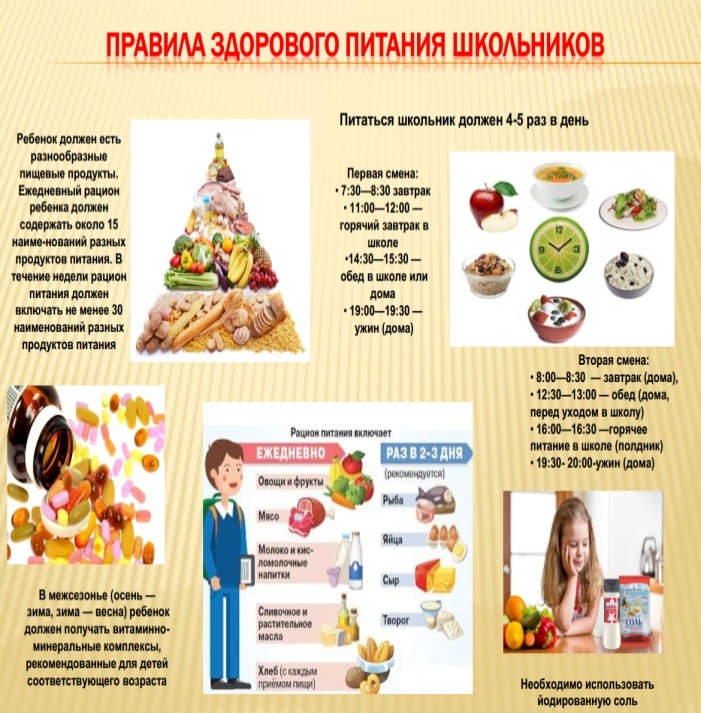 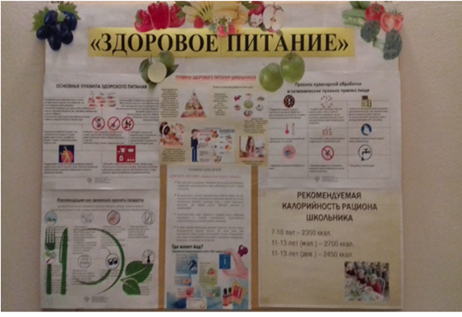 